KOCHANE DZIECI!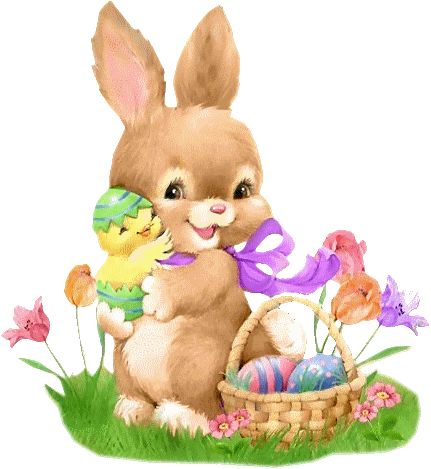 W tym tygodniu tematem naszych spotkań będą ŚWIĘTA WIELKANOCNE.Aby w pełni sił rozpocząć pracę poproś kogoś dorosłego o pyszną kanapeczkę! Możesz pomagać podczas ich przygotowania.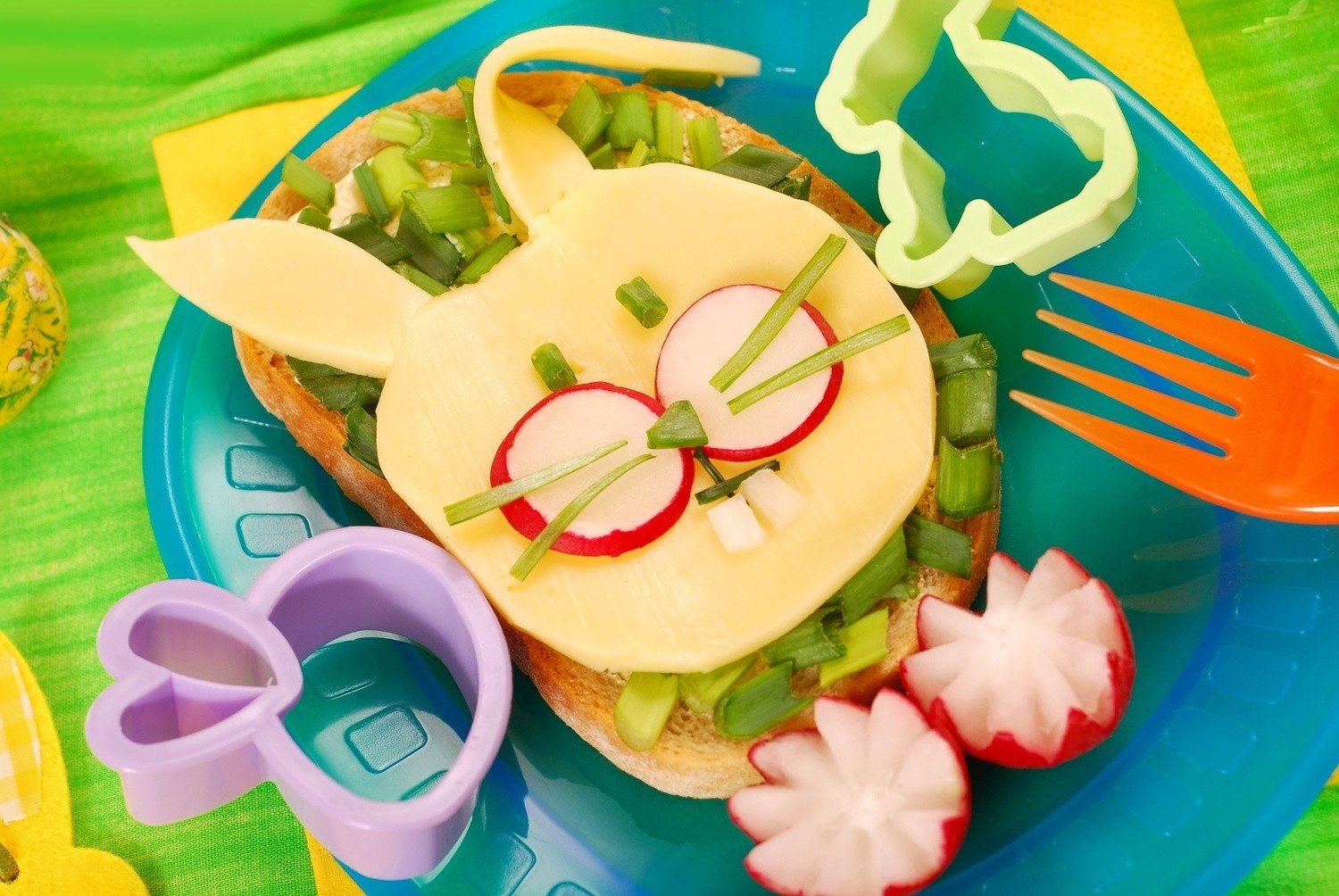 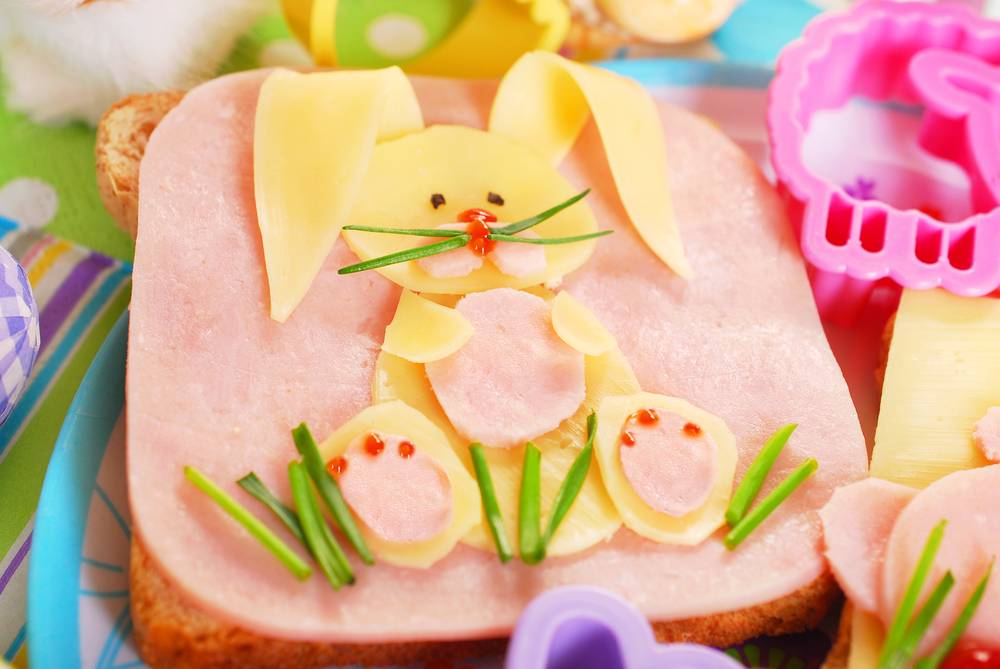 Prawda, że pyszne. Teraz masz dużo siły do pracy, a więc zaczynamy.Rodzic czyta wypowiedzenia, dziecko powtarza szeptem.- Pisanki to malowane jajka.- Kurczątka wykluwają się z jajek.- Króliczek wielkanocny jest zrobiony z czekolady.- W koszyczku wielkanocnym znajduje się święconka.Posłuchaj wiersza B. Formy pt. „Wielkanoc”.Święta za pasem,do pracy się bierzemy,mazurki i babysmaczne upieczemy.Pisanki, kraszankirazem dziś zrobimy,wszystkie kolorowe –bardzo się cieszymy.Upiekliśmy z ciastabaranka, zajączka,z posianej rzeżuchybędzie piękna łączka.W glinianym wazoniebazie i żonkile,a na nich z papierukurczątka przemiłe.  Odpowiedz na pytania:- Jak nazywają się zbliżające święta?- Jakie ciasta wtedy pieczemy?- Co znajduje się na wielkanocnym stole?Teraz wykonaj kilka zajączków - przydadzą się podczas zabawy ruchowej.https://www.facebook.com/onelittleproject/videos/559347998027322/?v=559347998027322Zabawa ruchowa z elementem skoku – „Zajączki do norek!”Dzieci – zajączki – układają w dowolnym miejscu swoje zajączki – miejsca ich norek. Przy dźwiękach piosenki skaczą po łące – pokoju- w różnych kierunkach, omijając norki. Podczas przerwy w piosence zajączki skokami udają się do swoich norek.Piosenka - https://www.youtube.com/watch?v=6RH8hXpWnlkDziękuję za wspólną pracę i zabawę. Do jutra!!!